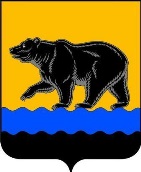 АДМИНИСТРАЦИЯ ГОРОДА НЕФТЕЮГАНСКА                              ПОСТАНОВЛЕНИЕ04.07.2017										       № 117-нпг.НефтеюганскО внесении изменений в постановление администрации города Нефтеюганска от 22.08.2013 № 80-нп «О муниципальных программах»В целях приведения в соответствие с постановлением Правительства Ханты – Мансийского автономного округа – Югры от 12.07.2013 № 247-п «О государственных и ведомственных программах Ханты-Мансийского автономного округа – Югры», в соответствии с решением Думы города Нефтеюганска от 31.01.2017 № 70-VI «О структуре администрации города Нефтеюганска» администрация города Нефтеюганска постановляет:1.Внести изменения в постановление администрации города Нефтеюганска от 22.08.2013 № 80-нп «О муниципальных программах» (с изменениями, внесенными постановлениями администрации города Нефтеюганска от 14.02.2014 № 25-нп, от 14.03.2014 № 50-нп, от 15.05.2014                  № 70-нп, от 05.11.2014 № 175-нп, от 28.11.2014 № 203-нп, от 31.07.2015                    № 102-нп, от 06.11.2015 № 145-нп, от 17.05.2016 № 74-нп, от 02.06.2016                           № 91-нп, от 20.03.2017 № 43-нп): в приложении к постановлению:1.1.В пункте 5.1.2 раздела 5 слова «Отдела социально-экономических прогнозов и программ департамента по делам администрации города» заменить на слова «Отдела экономической политики, инвестиций, проектного управления и административной реформы департамента экономического развития».1.2.Пункт 6.5 раздела 6 исключить.1.3.В пунктах 8.2, 8.8, 8.10 раздела 8 слова «отдел социально-экономических прогнозов и программ департамента по делам администрации» заменить на слова «отдел экономической политики, инвестиций, проектного управления и административной реформы департамента экономического развития».1.4.В пункте 8.9 раздела 8 слова «отделом социально-экономических прогнозов и программ департамента по делам администрации города» заменить на слова «отделом экономической политики, инвестиций, проектного управления и административной реформы департамента экономического развития».1.5.В абзаце 5 пункта 9.1 раздела 9 слова «отдела социально-экономических прогнозов и программ департамента по делам администрации города» заменить на слова «отдела экономической политики, инвестиций, проектного управления и административной реформы департамента экономического развития».1.6.В абзаце 9 пункта 9.1 раздела 9 слова «отдел социально-экономических прогнозов и программ департамента по делам администрации города» заменить на слова «отдел экономической политики, инвестиций, проектного управления и административной реформы департамента экономического развития».2.Обнародовать (опубликовать) постановление в газете «Здравствуйте, нефтеюганцы!».3.Департаменту по делам администрации (Виер М.Г.) разместить постановление на официальном сайте органов местного самоуправления города Нефтеюганска в сети Интернет.4.Постановление вступает в силу после его официального опубликования.Глава города Нефтеюганска                                                                 С.Ю.Дегтярев